ACTA FORMAL DE LA REUNIÓN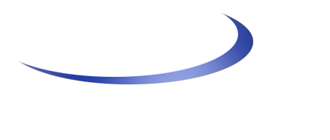 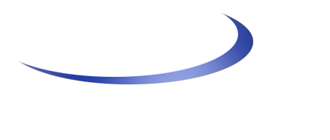 Llamada al ordenUna reunión [tipo de reunión] de [nombre de equipo / organización] se llevó a cabo el [fecha] en [lugar]. Empezó a las [hora] y fue presidida por [nombre de presidente], con [nombre de la secretaria] como secretario.
AsistentesMiembros votantes asistentes [lista de miembros votantes]Invitados asistentes [lista de invitados]Miembros sin atender [lista de miembros sin atender]Aprobación del acta anterior 
Una moción para aprobar el acta de la reunión anterior [fecha] fue hecha por [nombre] y secundada por [nombre].
Informes oficiales
[Nombre del informe] fue presentada por [el nombre del ponente].
[Nombre del informe] fue presentada por [el nombre del ponente].Otros informes
[Nombre del informe] fue presentado por [el nombre del ponente]. Se adoptó la siguiente resolución: [Descripción de la resolución]Mociones principales 
Moción: Apoyada por [nombre] y secundada [exponga la moción aquí]. La moción [aprobada o rechazada] con [número de años] a favor y [número de votos en contra] en contra. Moción: Apoyada por [nombre] y secundada [exponga la moción aquí]. La moción [aprobada o rechazada] con [número de años] a favor y [número de votos en contra] en contra. Moción: Apoyada por [nombre] y secundada [exponga la moción aquí]. La moción [aprobada o rechazada] con [número de años] a favor y [número de votos en contra] en contra.
Anuncios
Observaciones
Levantamiento de la sesión[Nombre del solicitante] solicita una moción para que se levante la sesión y esto fue acordado en [Hora del levantamiento de la sesión].
Haga clic aquí para obtener una plantilla de SmartsheetAPROBACION DEL SECRETARIO(A):
(Firma y fecha)[Nombre de la organización]